Guía de Trabajo Ciencias Sociales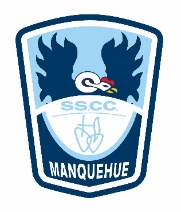 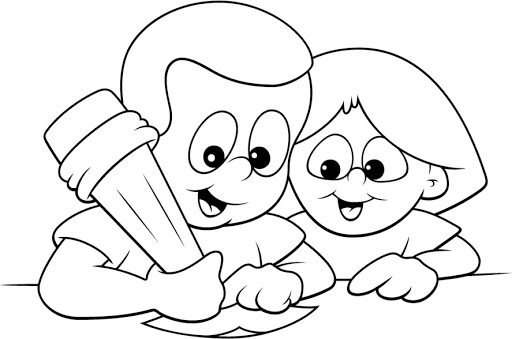 Actividad:Lee los siguientes textos y luego responde:LOS PUEBLOS NÓMADESLos pueblos nómades no tenían un lugar fijo para vivir, se trasladaban de un lugar a otro para conseguir alimentos a través de la caza de animales, la pesca y la recolección de frutos.¿Por qué los pueblos nómades se trasladaban de un lugar a otro?______________________________________________________________________________________________________________________________________________________________________________________________________________________________LOS PUEBLOS SEDENTARIOSLos pueblos sedentarios son aquellos que viven en un lugar fijo, cuidando sus cultivos y plantas, para alimentarse. Por lo tanto, viven de la agricultura, del cuidado de animales domésticos y desarrollan distintas actividades como tejer lana de sus animales, preparar los cueros, elaborar cacharros de greda, inventar sistemas de regadío, almacenar comida y juntar agua. Los pueblos sedentarios crearon las primeras aldeas, pueblos y ciudades, también iniciaron el comercio entre sus habitantes y con otros pueblos.¿Cómo eran los pueblos originarios sedentarios?______________________________________________________________________________________________________________________________________________________________________________________________________________________________Desde la llave de la conexión ¿Qué tienen en común los pueblos nómades y los sedentarios?, ¿Qué te hace decir eso?______________________________________________________________________________________________________________________________________________________________________________________________________________________________II. Según lo leído, escribe en el recuadro Nómades o Sedentarios. Sigue el ejemplo N°1.Corrección:I.1) Los pueblos nómades se trasladaban de un lugar a otro en busca de alimento. 2) Los pueblos sedentarios no se trasladaban de un lugar a otro, vivían en un lugar fijo, y por lo mismo podían cultivar sus alimentos y criar sus animales para alimentarse.  3) Los pueblos nómades y sedentarios tienen en común que ambos son pueblos originarios, son parte de nuestra historia y que habitaban dentro del territorio chileno. Ambos pueblos también se alimentaban de animales y vegetales y los nómades y sedentarios se adaptaban al medio en el que viven. Me hace decir eso, ya que, ambos pueblos hacían todo para sobrevivir y poder adaptarse a las condiciones de cada zona de Chile, al igual como lo hacemos nosotros.II. Ejemplo: NómadesSe trasladaban de un lugar a otro enbusca de alimentosSe dedicaban a la agricultura y la crianzade animales.Su principal fuente de alimentación erala caza de animales.Sus viviendas podían ser desmontadas ytrasladadas con facilidad.Producían mantas y ponchos con la lanade sus animales.Mantenían comercio con los pueblos vecinos y entre los habitantes de sus aldeas.Ejemplo: NómadesSe trasladaban de un lugar a otro enbusca de alimentosSedentariosSe dedicaban a la agricultura y la crianzade animales.NómadesSu principal fuente de alimentación erala caza de animales.NómadesSus viviendas podían ser desmontadas ytrasladadas con facilidad.SedentariosProducían mantas y ponchos con la lanade sus animales.SedentariosMantenían comercio con los pueblos vecinos y entre los habitantes de sus aldeas.